Western Australian public sector quarterly workforce report – 
March 2023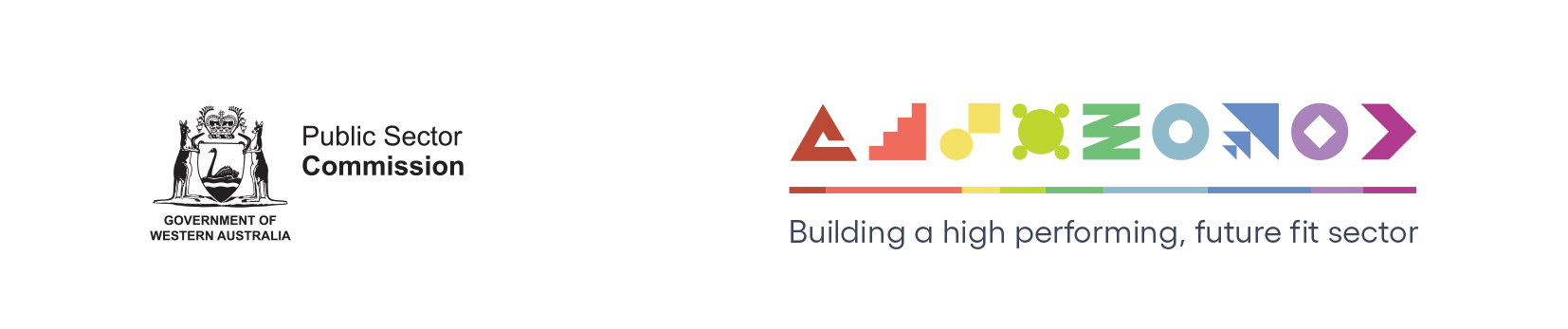 About this informationThis page presents a snapshot of the public sector workforce based on the most recent data available. More detailed workforce information (including information on other government entities) is available in the State of the WA Government Sector Workforce 2021-22. Please see the Commission’s About our workforce data page for additional contextual information.Overview of the public sector as at March 2023Sector profileEmployment trendsIn March 2023 the WA public sector employed 164,141 people, equating to 128,784 full time equivalent (FTE) employees.In headcount terms, this reflected a quarterly increase of 3,218 (+2.0%) since December 2022, and an annual increase of 4,302 (+2.7%) since March 2022.In FTE terms, this reflected a quarterly increase of 2,648 (2.1%) since December 2022, and an annual increase of 3,161 (+2.5%) since March 2022.The Department of Education reported an increase of 548 headcount (+0.9%) and 822 FTE (+1.9%) since the December 2022 quarter. The quarterly movement reflects the seasonal pattern of school operations that results in a higher FTE and headcount in March due to commencement of the school year.The WA Health portfolio increased by 1,626 headcount (+2.8%) and 1,089 FTE (+2.5%) since the December 2022 quarter. WA Health reported increases across the WA Health portfolio related to meeting operational demands, increased mental health services, increased bed capacity and new wards opening, as well as additional resources to address outcomes from Independent Inquiry and other targeted programs. Within the health portfolio, South Metropolitan Health Service had the largest nominal increase (+273 FTE), followed by North Metropolitan Health Service (+266 FTE) and WA Country Health Service (+197 FTE).The Department of Communities reported an increase of 144 FTE (+2.7%) since December 2022, with more than half of the increase reported in the Community Services division, particularly in the service delivery and child protection case load support areas.Salaries expenditureSalaries represent the single largest component of general government sector expenses (41.4% for the nine months to March 2023, or almost 46% if concurrent superannuation costs are also included).General government salaries for the first nine months of 2022-23 grew by 11.2% to total $11,744 million.Source: Department of Treasury Historical headcount, FTE and salaries expenditure WA public sector agencies’ staffing levelsData quality statementInformation is based on an aggregate of agency supplied data, collected quarterly through the Human Resource Minimum Obligatory Information Requirements (HR MOIR). Data is supplied by agencies according to the guidelines set out in HR MOIR Data Definitions 1.5.1. The information provided reflects the Commission’s holdings at the date of release. Workforce data is occasionally revised for quality, and corrections applied may result in figures being adjusted over time. This information relates only to public sector (Department, SES and non-SES agencies), and excludes sworn officers of the WA Police Force, public universities, local governments, government trading enterprises and other authorities.All data is accurate as reported to us by contributing agencies.As some figures have been rounded, discrepancies may occur between sums of the component items and totals. Salaries expenditure data and information is provided by the Department of Treasury.ContactAll enquiries about the Public Sector Commission’s data should be directed to stateadministrator@psc.wa.gov.au. HeadcountHeadcount164,141Full-time equivalent (FTE)Full-time equivalent (FTE)128,784General government salaries expenses(March quarter)General government salaries expenses(March quarter)$4,081 MPublic sector median agePublic sector median age44Top 3 occupation groups (FTE)Teachers18.3%Top 3 occupation groups (FTE)Clerical workers16.6%Top 3 occupation groups (FTE)Nurses and midwives11.2%Diversity groupsMarch 2023March 2023Aspirational targetWomen in the SESRepresentation50.2%50.0%Aboriginal and Torres Strait Islander peopleRepresentation2.7%3.7%Aboriginal and Torres Strait Islander peopleHeadcount3,429People with disabilityRepresentation1.6%5.0%People with disabilityHeadcount1,930Culturally and linguistically diverse peopleRepresentation16.5%15.5%Culturally and linguistically diverse peopleHeadcount19,192Youth 
(aged 24 and under)Representation5.4%5.8%Youth 
(aged 24 and under)Headcount8,917Mature 
(aged 45 and over)Representation49.8%n.a.Mature 
(aged 45 and over)Headcount81,687QuarterHeadcountFTEQuarterly salaries 
expenditure ($M)March 2018140,799110,4043,049June 2018139,812110,3733,135September 2018141,744111,2553,023December 2018138,678108,6013,091March 2019142,278112,0992,982June 2019142,735111,9323,172September 2019143,775113,3673,140December 2019143,586113,1433,212March 2020146,343115,5483,147June 2020146,562116,8783,366September 2020148,408117,7733,319December 2020148,532117,6643,350March 2021151,753120,3573,298June 2021153,396121,2983,502September 2021155,931123,0343,512December 2021155,963122,3613,574March 2022159,839125,6233,476June 2022160,281125,6233,717September 2022161,530126,4213,721December 2022160,923126,1363,942March 2023164,141128,7844,081AgencyMar-23HeadcountMar-23FTEFTE change from 
Dec-22FTE change from 
Mar-22WA public sector 164,141  128,784 2,648 3,161Department of Education59,23144,268822554WA Health58,91844,3321,089940WA Health (North Metropolitan Health Service)12,7119,449266173WA Health (South Metropolitan Health Service)12,1108,999273341WA Health (WA Country Health Service)11,5108,731197121WA Health (East Metropolitan Health Service)10,0267,69396184WA Health (Child and Adolescent Health Service)6,3114,50616418WA Health (Health Support Services)2,5501,90539191WA Health (PathWest)2,3721,90213-114WA Health (Department of Health)1,3281,1474126Department of Justice7,3096,68320-77Department of Communities6,2555,502144389Western Australia Police2,8772,097-32-31Public Transport Authority2,4602,32273148Department of Biodiversity, Conservation and Attractions2,4492,088-1942Department of Primary Industries and Regional Development1,9611,774-246Department of Mines, Industry Regulation and Safety1,9181,6593545Department of Fire and Emergency Services1,8401,701-1828Department of Transport1,6471,4771013North Metropolitan TAFE1,5651,2554554South Metropolitan TAFE1,4381,2236034Main Roads Western Australia1,3941,32040162Department of Local Government, Sport and Cultural Industries1,3001,06069117Department of Finance1,1411,0583945Department of Water and Environmental Regulation1,0439361976Department of Planning, Lands and Heritage9969085593Department of the Premier and Cabinet720649247South Regional TAFE5874361321VenuesWest5572781320Department of Training and Workforce Development5184682133Department of Jobs, Tourism, Science and Innovation51144331100Landgate485433-21Insurance Commission of Western Australia4744311047Mental Health Commission4623824934Legal Aid Commission of Western Australia442392638Central Regional TAFE4413541023Office of the Director of Public Prosecutions3543141031North Regional TAFE3092850-16Department of Treasury3092802430Lotterywest289270-2-4Office of the Auditor General2362102722Public Sector Commission17813878ChemCentre168144-24Forest Products Commission160150-9-7Metropolitan Cemeteries Board155139-2-2WorkCover Western Australia14213002Corruption and Crime Commission138132617Ombudsman Western Australia816943GESB706524Small Business Development Corporation7058-4-1Economic Regulation Authority6559-5-1Animal Resources Centre5348-5-13Western Australian Electoral Commission504601Department of the Registrar, Western Australian Industrial Relations Commission474227Legal Practice Board444218Western Australian Meat Industry Authority4119-4-1Construction Training Fund3431-41National Trust of Australia (W.A.)2924-23MyLeave282714Health and Disability Services Complaints Office2421-14Infrastructure WA222017Office of the Inspector of Custodial Services1815-10Commissioner for Children and Young People171432Metropolitan Redevelopment Authority171512Office of the Information Commissioner1412-10Burswood Park Board111012Keep Australia Beautiful WA9811Minerals Research Institute of Western Australia (MRIWA)9802Veterinary Practice Board6500Salaries and Allowances Tribunal33-1-1Architects Board of Western Australia220-1